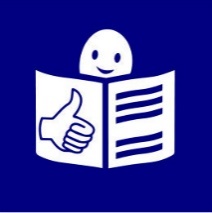 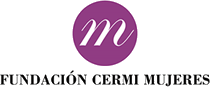 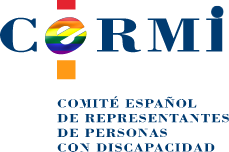 Manifiesto del movimiento social CERMI para el Orgullo LGTBI 2022Este manifiesto es un documento donde explicamos las ideas del movimiento CERMI para el Orgullo LGTBI 2022.LGTBI son las letras de:Lesbianas GaisTransexuales Bisexuales Intersexuales. El Orgullo LGTBI es una protesta en la que exigimos nuestros derechos. El movimiento social CERMI está formado por personas con discapacidad y sus familias. Este manifiesto lo hacemos el CERMI y la Fundación CERMI Mujeres. En este manifiesto mostramos el orgullo de que nos vean y de estar empoderadas. Estas organizaciones nos juntamos con otras organizaciones que respetan la diversidad sexual. Estas organizaciones pedimos una sociedad que:No discrimine a nadie. Que no señale a nadie. Que no aparte a nadie. También pedimos que todas las personas estemos juntas y seguras.Las personas con discapacidad amamos. Tenemos deseos. Queremos vivir el afecto y el sexo con libertad. No queremos que nos excluyan por tener discapacidad. Las personas con discapacidad tenemos:Orientación sexual. Identidad sexual. Y expresiones sexuales.En el Orgullo LGTBI de este año nos unimos al lema Frente a la diversidad, visibilidad, orgullo y resiliencia.También decimos También existimos. No somos menores de edad para toda la vida. No queremos estar escondidas.Queremos tener acceso a los afectos y a las sexualidades.  El CERMI colabora con la FELGTB, que es la Federación Estatal de Lesbianas, Gais, Trans y Bisexuales.Colaboramos para mostrar que hay personas con discapacidad LGTBI. Porque su realidad casi no se conoce.Queremos luchar juntas por nuestros derechos.Porque vivimos discriminación, exclusión y delitos de odio.Las organizaciones de la discapacidady las organizaciones LGTBItienen que entenderse y colaborar juntas.Trabajamos juntas para:Luchar contra los ataques a nuestra libertad sexual.Luchar contra los discursos de odio. Seguir consiguiendo derechosy defender los derechos que ya tenemos. Conseguir la igualdad de todas las personas. Luchar contra la discriminación. Por todo eso nos hemos unido a la Primera mesa del pacto social para un pacto de estado frente a los discursos de odio contra grupos vulnerables. Queremos ser personas libres para amar, libres para ser como somos y queremos contribuir. 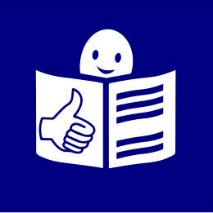 Este documento es una adaptación en lectura fácil.La lectura fácil es una forma de crear documentos que son más fáciles de entender.Adaptación y validación: Plena inclusión España.© Logo europeo de la lectura fácil. Más información: www.easy-to-read.eu 